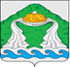 АДМИНИСТРАЦИЯ АПРАКСИНСКОГО СЕЛЬСКОГО ПОСЕЛЕНИЯ КОСТРОМСКОГО МУНИЦИПАЛЬНОГО РАЙОНА КОСТРОМСКОЙ ОБЛАСТИПОСТАНОВЛЕНИЕот 03 марта 2023 г.               №13/1                        п. АпраксиноО введении временного ограничения движения транспортных средств по автомобильным дорогам общего пользования местного значения в границах населенных пунктов Апраксинского сельского поселения Костромского муниципального района Костромской области в 2023 годуВ связи со снижением несущей способности конструктивных элементов автомобильных дорог, их участков, вследствие неблагоприятных природноклиматических условий, руководствуясь Федеральным законом от 10 декабря 1995 года № 196-ФЗ «О безопасности дорожного движения», от 8 ноября 2007 года № 257-ФЗ «Об автомобильных дорогах и о дорожной деятельности в Российской Федерации и о внесении изменений в отдельные законодательные акты Российской Федерации», постановлением администрации Костромского муниципального района Костромской области от 01 марта 2023 года № 408 «О введении временного ограничения движения транспортных средств по автомобильным дорогам общего пользования местного значения вне границ населенных пунктов в границах Костромского муниципального района Костромской области в 2023 году», руководствуясь Уставом муниципального образования Апраксинское сельское поселение Костромского муниципального района Костромской области, администрация Апраксинского сельского поселения Костромского муниципального района Костромской областиПОСТАНОВЛЯЕТ:Ввести в период с 3 апреля по 2 мая 2023 года включительно временное ограничение движения транспортных средств, следующих по автомобильным дорогам общего пользования местного значения в границах населенных пунктов Апраксинского сельского поселения Костромского муниципального района Костромской области и их участкам с предельно допустимой массой транспортного средства 6 тонн; (далее - временное ограничение движения, автомобильные дороги).Установить перечень автомобильных дорог и их участков, на которых вводится временное ограничение движения согласно приложению к настоящему постановлению.3. Администрации Апраксинского сельского поселения Костромского муниципального района Костромской области обеспечить установку временных дорожных знаков на оси транспортных средств, в течение суток до введения временного ограничения движения и демонтаж в течение суток после прекращения периода временного ограничения движения.Контроль за исполнением настоящего постановления возложить на заместителя главы администрации Апраксинского сельского поселения Костромского муниципального района Костромской области Юдину Юлию Сергеевну .5. Настоящее постановление вступает в силу после его официального опубликования.Глава Апраксинского сельского поселения                                    О.В. Глухарева                                                                       Приложение к постановлениюадминистрации Апраксинского сельского поселения Костромского муниципального района Костромской области от 03 марта  2023 г. №13/1Переченьавтомобильных дорог и их участков, на которых вводится временноеограничение движенияСОВЕТ ДЕПУТАТОВ АПРАКСИНСКОГО СЕЛЬСКОГО ПОСЕЛЕНИЯ КОСТРОМСКОГО МУНИЦИПАЛЬНОГО РАЙОНА КОСТРОМСКОЙ ОБЛАСТИРЕШЕНИЕот  10 марта 2023 года №9Об  отчете главы Апраксинского сельского поселения за 2022 год.В соответствии с Федеральным законом от 06.10.2003 № 131-ФЗ «Об общих принципах организации местного самоуправления в Российской Федерации», Уставом муниципального образования Апраксинское сельское поселение Костромского муниципального района Костромской области, заслушав отчет главы Апраксинского сельского поселения  Костромского  муниципального района Костромской области о   результатах деятельности  администрации Апраксинского сельского поселения и подведомственных  учреждений за 2022 год, Совет депутатов Апраксинского сельского поселения Костромского муниципального района Костромской области  Р Е Ш И Л:  1. Отчёт главы Апраксинского сельского поселения о   результатах деятельности  администрации Апраксинского сельского поселения Костромского  муниципального района Костромской области и подведомственных  учреждений за 2022 год принять к сведению (Приложение).  2. Настоящее решение подлежит официальному опубликованию в общественно-политической газете «Апраксинский вестник» и размещению на официальном сайте администрации Апраксинского сельского поселения.Глава Апраксинского сельского поселения Костромского муниципального района Костромской области Председатель Совета депутатов                                                О.В. ГлухареваПриложениек решению Совета депутатов Апраксинского сельского поселенияКостромского муниципального районаКостромской областиот 10 марта 2023 года №9Отчёт Главы Апраксинского сельского поселения за 2022 год.Добрый вечер, уважаемые жители!Представляю отчет Главы Апраксинского сельского поселения за 2022 год согласно требованиям Федерального закона № 131-ФЗ «Об общих принципах организации местного самоуправления» и Устава муниципального образования Апраксинское сельское поселение.Наша ежегодная встреча проходит в непростое время, с февраля прошлого года наша страна находится под мощным политическим и санкционным давлением со стороны стран Запада.Осенью 2022 года администрация содействовала в проведении частичной мобилизации на территории Апраксинского поселения. При этом администрация осуществляет свои полномочия по ведению воинского учета в соответствии с требованиями закона Российской Федерации «О воинской обязанности и военной службе». По состоянию на 01.01.2023 год на воинском учете состоят 355 пребывающих в запасе человека, из них 20 женщин.В Апраксинском поселении созданы и функционируют два пункта приема гуманитарной помощи для наших бойцов на передовой. Это здания администрации и дома культуры. Реализация мер по оказанию социальной поддержки участникам СВО и их семьям – на моем личном контроле. Выражаю искреннюю благодарность неравнодушным жителям Апраксинского поселения за оказанную помощь, а также за способность объединиться для решения общих задач и проблем.Дорогие земляки! Свою работу в нашем поселении мы строим исходя из главных направлений социально-экономического развития Костромского района и области. Взаимодействуем с государственными, надзорными и корпоративными организациями, а также предприятиями при решении задач и проблем экономического, социального и территориального развития Апраксинского поселения.Несмотря на все сложности положительно увеличился показатель численности населения Апраксинского поселения. Так, согласно «Всероссийской переписи населения» за 2021 год в нашем поселении проживает 1815 жителей, что на 248 человек больше нежели в 2010 году. Прежде всего это условия жизни в сельской местности, что бесспорно имеет массу преимуществ, такие как близость к природе и иной темп жизни.Поэтому, всегда, главной и самой важной задачей администрации является повышение качества и создание комфортных условий жизни для жителей нашего поселения.Действующий состав администрации, это три муниципальных служащих (один заместитель главы и два ведущих специалиста), и один инспектор по военно-учетной работе. По сравнению с 2021 годом в 2022 году в Апраксинском поселении сократилось количество обращений граждан в администрацию по совершению нотариальных действий. В 2022 году их было всего 17 на сумму в 1700 рублей. Это выдача доверенностей и удостоверение подлинности подписи.Администрация всегда старается быть в тесной коммуникации с жителями, с максимальным уровнем открытости и информирования. В общении с жителями исключаем формальный подход.Теперь жители поселения могут обратиться за помощью и с предложениями дополнительно через соцсеть «Вконтакте», написав сообщение. Группа «Администрация сельского поселения» набрала уже более 300-та подписчиков. Основным информационным источником остается официальный сайт администрации Апраксинского сельского поселения в сети «Интернет». На данном сайте указана информация о нормативно-правовых актах, работе Совета депутатов и администрации поселения, а также подведомственных ей учреждений.В течение 2022 года в администрацию поселения поступило 52 обращения граждан, которые были своевременно рассмотрены и на них даны ответы.Напоминаю, что специалисты администрации ведут прием ежедневно в рабочее время, кроме среды.И я благодарна всем тем, кто обращается ко мне напрямую, сообщает о неисполненных задачах и подсказывает новые решения и предложения.Каждую неделю по пятницам с 10.00 до 12.00 часов мой осуществляет личный прием граждан. За отчетный период ко мне обратились 32 жителя.Анализ характера поступивших обращений показал, что чаще всего граждан волнуют вопросы вывоза ТКО, уличного освещения, содержания и ремонта дорог и благоустройства поселения. Граждане озабочены земельными спорами, содержанием животных, а также просят принять меры административного воздействия и предоставить выписки из похозяйственных книг.За прошедший год администрация оказала физическим и юридическим лицам следующие услуги:- выдала 13 -ть разрешений на вырубку/обрезку деревьев и кустарников- выдала 8-мь разрешений на производство земляных работ- выдала 273 справки- присвоила 73 адреса объектам недвижимости - признала 2-х человек в качестве нуждающихся в жилом помещенииЗа отчетный период не было признано ни одного малоимущего гражданина.Кроме обращений граждан в администрацию поселения поступило 1325 писем и запросов от организаций, учреждений и предприятий по самым различным вопросам.При организации работы с обращениями граждан администрация принимает необходимые меры по недопущению фактов нарушения сроков рассмотрения таких обращений, требовательна к своим исполнителям, а должностные лица несут ответственность за соблюдением порядка рассмотрения обращений и подготовки ответов. За отчетный год прошли 13 заседаний Совета депутатов Апраксинского сельского поселения, приняли 64 решения. Глава администрации поселения издала 123 постановления и 107 распоряжений. Прослеживается тенденция увеличения издаваемых администрацией правовых актов. При этом все принятые администрацией нормативные правовые акты направляются для включения в «Регистр нормативно-правовых актов органов местного самоуправления Костромской области». Администрация уделяет особое внимание к сбалансированности доходной и расходной части бюджета поселения, который формируется в соответствии с Бюджетным кодексом Российской Федерации и «Положением о бюджетном процессе в муниципальном образовании». К сожалению, за отчетный период, бюджет Апраксинского сельского поселения — дефицитный. При этом администрация поселения использует все возможности для увеличения доходной части бюджета, в том числе работает с недобросовестными должниками.ДоходыЗа отчетный 2022 год в бюджет Апраксинского сельского поселения поступило 16 282 036 рублей из всех источников, при изначальном плане в 20 441 830 рублей. Это следующие доходы:Налоговые и неналоговые — 7 108 059 руб., при изначальном плане в 10 353 575 руб.Обращаюсь ко всем жителям, кто не заплатил налоги по разным причинам, сделайте это в ближайшее время.Безвозмездные — 9 173 977 руб., при изначальном плане в 10 088 255 руб.Динамика дотаций из бюджета Костромского муниципального района: за 2021 — 3 132 700 руб., за 2022 — 4 054 600 руб.За прошедший год в бюджет администрации поступило 184 069 руб. добровольных пожертвований, которые были направлены на решение вопросов местного значения.Расходы.Расходы бюджета за 2022 год составили - 16 172 290 руб., при плане в 20 549 075 руб. — выполнен на 78%34 % от всех расходов — общегосударственные расходы в общей сумме в 5 578 041 руб.За отчетный период снизилось общее количество зарегистрированных субъектов малого и среднего предпринимательства в поселении: в 2021 - 93, а в 2022 — 87.Основные налогоплательщики: ООО «ДАРПАС», ООО «Картофель», ООО «Дмитровский картофель», ООО «Гермес», ООО «Апраксинские сыры», ООО «Лесотехнологии», ООО «Костромская картофельная компания», ООО «Престиж групп», ООО «Валенок», ООО «Профикс», ООО «Профодежда», ПО «ПИК Лесинвесттехнологии».Для решения вопроса благоустройства необходимо значительное финансирование. Однако – это не только про финансы, но и про человеческий фактор. Ведь красивое и чистое поселение — в первую очередь заслуга жителей, и от того, как они ухаживают за своими домовладениями, наводят порядок возле своей территории, зависит и вид самого поселения.В отчетном периоде на всей территории Апраксинского поселения организованы субботники. В ходе этих мероприятий:- отремонтировали и покрасили детские площадки в поселке «Апраксино» на Молодежной улице у дома № 1 и №4.- очистили от мусора территорию кладбища в деревне «Ильинское»- очистили центральные улицы поселка «Апраксино»- обустроили контейнерные площадки на улицах Скворцова и Молодежной в поселке «Апраксино».- ликвидировали несанкционированную свалку в деревне «Легково»- провели аккарицидную обработку от борщевика Сосновского - окосили траву в местах общего пользования (на детских площадках, обочинах дорог)- провели вырубку поросли, обрезку и вырубку аварийных деревьевБлагоустройством и наведением порядка на субботниках занимались сотрудники администрации, старосты населенных пунктов совместно с жителями поселения. За год проведено несколько экологических субботников. В отчетном периоде к работам по благоустройству привлекли 2-х граждан, которые отбывают административные наказания в виде обязательных работ.Более того:- в начале года по инициативе Совета депутатов Апраксинского поселения провели очистку «Родника» в поселке «Апраксино» и установили электронный ключ на водоразбор за счет 47 тыс. руб. внебюджетных денежных средств .- провели капитальный ремонт трех скважин на улицах Молодежной, Скворцова и Коммунаров, а также заменили 100 метров водопровода на Молодежной улице.- обустроили колодец в деревне «Терехово».- провели ремонт родника между деревнями «Царево» и «Борок»В июле 2022 года на улице Скворцова в поселке «Апраксино» положили начало обустройству детской спортивной игровой площадки. Для этого спланировали участок в 2,4 га, провели аккарицидную обработку территории, вывезли мусор, установили детско-игровое оборудование (качалку-балансир, уличный стол для настольного тенниса, брусья, качели, жим ногами, пресс, велотренажер). Для освещения площадки установили четыре столба с фонарями.В рамках акции «Сада памяти» высадили деревья в рекреационной зоне на улицах Молодежной и Коммунаров в поселке «Апраксино».Для создания благоприятных условий проживания населения и обеспечения круглогодичной устойчивой работы системы уличного освещения в отчетном периоде сделали следующее: 1. Провели работы по установлению уличного освещения в деревнях «Дворищи» и «Солониково», — в рамках реализации муниципальной программы «Модернизация и ремонт объектов уличного освещения Апраксинского сельского поселения на 2022 – 2026 гг.» 2. Между улицами Молодежная и Скворцова в поселке «Апраксино» установили дополнительное освещение к «роднику».3. Между улицами Молодежная и Коммунаров в поселке «Апраксино» установили дополнительно 5 столбов с фонарями для освещения катка.4. Провели проверку общей нагрузки на линию освещения, которая на сегодняшний день не соответствует нормативам по мощности. В этой связи планируем направить заявки на увеличение мощности. (на улицы Молодежная, Скворцова, Коммунаров)5. В ходе периодичных проверок, специалистами выявлялись факты незаконного подключения фонарей у своих домовладений, которые впоследствии были демонтированы.  Качество дорог, их ремонт и содержание, к сожалению, являются традиционным поводом для критики.Однако, в рамках реализации муниципальной программы «Развитие транспортной инфраструктуры на территории Апраксинского сельского поселения на 2022-2031 г.г.» в отчетном периоде было сделано следующее:
- разработан проект реконструкции дороги «Подъезд к ФАП в п.Апраксино Костромского района Костромской области», 700 метров на общую сумму в 68 млн. руб. 
- отремонтирован участок автомобильной дороги общего пользования местного значения на улице Скворцова в поселке «Апраксино» на сумму в 700 тыс. руб. 
- частично отремонтирована автомобильная дорога общего пользования местного значения в деревне «Дворищи» на сумму в 300 тыс. руб.Проведены:
- ремонтные работы подъезда к деревне «Карцево»: окувечивание, грейдирование
- подсыпка и окувечивание дороги в деревнях «Брыкотино» и «Легково»
- грейдирование подъездных дорог к следующим деревням: «Легково», «Скоморохово», «Борок», «Кастилово», «Солониково», «Никитино», «Бедрино» и «Карцево»
- частично заасфальтирован и прогрейдирован подъезд к деревне «Которово»
- частично отремонтирован подъезд к деревне «Деревнищи»
- совместно с жителями поселка «Апраксино» отремонтировали проблемные участки автодороги на улицах Молодежной и Коммунаров.Во исполнение решения Костромского районного суда по делу № 2а-542/2020 администрация поселения разработала технические планы в отношении всех дорог местного значения, заказала межевание и осуществляет постановку на кадастровый учет земельные участки под дорогами, заключила договор на разработку проектов организации дорожного движения в отношении дорог местного значения. Согласно данным технических паспортов протяженность дорог местного значения — 21 км.В зимний период администрацией поселения расчищает снег рассыпает противогололедный материал.Для улучшения качества жизни особую роль влияет газификация населенных пунктов. На территории Апраксинского поселения расположен 21 населенный пункт, из которых только 6 газифицированы. За отчетный период газифицированы две деревни: «Легково» и «Скоморохово». Ежегодно администрацией Апраксинского поселения до 1 мая формируется необходимый пакет документов по программе «подключения к сетям газораспределения по специальной надбавке», и направляется в адрес администрации Костромского района, за которой закреплены полномочия по газификации населенных пунктов. С 2022 года на территории Апраксинского поселения реализуется программа «Догазификации», благодаря которой собственники жилых помещений могут подключить свои домовладения на выгодных условиях, а именно в газифицированных населенных пунктах, жители имеют право бесплатного подведения газопровода до границ земельного участка. Кроме того, в рамках данной программы жители льготной категории имеют право на денежную компенсацию при установке на внутридомовую газификацию жилого помещения.  (многодетные, малоимущие, 65+)Текущая социально-экономическая ситуация в экономике России отражается и на доходах муниципальных образований, поэтому пополнение доходной части бюджетов муниципалитетов, в том числе за счет бесхозяйного и выморочного имущества, приобретает особую актуальность.Следует отметить, что  учет и оформление прав на бесхозяйные объекты может позволить муниципалитету решить задачи не только по пресечению негативных последствий, но и пополнить бюджет путем передачи таких объектов в аренду либо концессию. В прошлом году администрация поселения выявила и поставила на учет шесть объектов капитального строения. В настоящее время большое количество таких объектов выявлено и находится на территории бывшего ОПХ «Ленинское», но выявив данные объекты работники администрации столкнулись с противодействием от иногородних лиц, которые годами занимались незаконной сдачей этих объектов в аренду жителям Апраксинского сельского поселения. В настоящее время работа продолжается в рамках правового поля.  По профилактике обеспечения безопасности населения Апраксинского поселения за отчетный период.1.Установлены камеры видеонаблюдения на территории социальных объектов, а именно:-  3 камеры на ул. Молодёжная, дом 18 (здание, в котором расположены: администрация, отделение «Почты России», сельская библиотека и спортивный клуб «Восход»)- 1 камера на ул. Коммунаров, д. 28 (здание МКОУ «Апраксинская основная общеобразовательная школа»)- 2 камеры на ул. Молодёжная, д. 4 (детский сад «Алёнушка», остановочный пункт, Апраксинский СДК).Камеры подключены к автоматизированной системе «Безопасный город». Таким образом, сотрудники правоохранительных органов имеют право просматривать текущую ситуацию с указанных камер.   2. Добровольная народная дружинаТакже на территории с января 2017 года действует добровольная народная дружина на территории Апраксинского сельского поселения. Члены добровольной народной дружины «Закон и порядок» и участковый уполномоченный полиции привлекаются для охраны порядка при проведении культурных и спортивно-массовых мероприятий на территории поселения. В июле прошлого года 4-й созыв Совета депутатов предложил актуализировать список нормативно-правовой базы и увеличить количество членов ДНД. В настоящее время на территории поселения зарегистрировано и осуществляют свои полномочия 7 членов добровольной народной дружины.В ноябре 2022 года Куликов Вячеслав Романович — член ДНД «Закон и Порядок», занял почетное третье место в региональном конкурсе на «Лучшего члена ДНД».    В рамках Пожарной безопасности:- Организована площадка у пожарного водоёма в деревне «Дворищи».- Очищены пожарные водоёмы в деревнях «Которово» и «Скоморохово».- Установлены рынды, закуплены знаки «Пожарный водоем»- Проведена опашка в 13 населенных пунктах.В течение года проводились мероприятия по предупреждению возникновения пожароопасных ситуаций в населенных пунктах поселения и прилегающих к ним территориях:- в пожароопасный период администрацией, депутатами, членами ДНД, а также жителями сельского поселения проводилось патрулирование территорий населенных пунктов и прилегающих к ним сельхозугодий;- с руководителями предприятий, организаций, учреждений, а также с жителями велась разъяснительная работа по очистке подведомственных и прилегающих территорий от сухой травы и мусора, а также по мерам пожарной безопасности.За отчетный период количество пожаров сократилось. В результате профилактических мероприятий пожаров в жилом секторе, не допущено.Не остается без внимания и сфера культуры, а именно сохранение культурных и нравственных ценностей и приобщение жителей к культурной жизни поселения.Большую роль в этом играет муниципальное казенное учреждение «Апраксинский Дом культуры». Дом культуры в 2022 году работал в следующих направлениях: развитие духовного наследия, решении социальных проблем, улучшение социального состояния общества путем представления гражданам качественных культурных услуг, формирование единого культурного пространства. Мы по праву гордимся нашим Домом культуры, который является действующим центром культуры Апраксинского поселения.В рамках программы «Года культурного наследия народов России» хореографический коллектив «Звёзды будущего» стал лауреатом 3 степени в номинации «танец» в средней возрастной группе в конкурсах творческих программ учреждений культурно-досугового типа Костромского муниципального района «Место силы».В прошлом году творческие коллективы Дома культуры принимали участие в следующих мероприятиях:- благотворительная акция «Поможем вместе»- районный конкурс творческих программ «Место силы» учреждений культурно-досугового типа Костромского муниципального района;- Пушкинский праздник в поселке «Василево» Костромского района- марафон «Добрых дел»- Впервые в поселке «Апраксино» провели Фолк – фестиваль  «Веретено»В 2022 году проведена работа по увеличению клубных формирований и привлечению жителей Апраксинского сельского поселения к культурной жизни поселка, так в 2021 году – функционировало всего 5 студий (2 - изо студии, вокальная студия и 2 хореографических коллектива), а в 2022 году уже 8 студий.(2 - изо студии, 2 - вокальные студии, 2 – хореографических коллектива, шашки, настольный теннис).В 2021 году клубные формирования посетило 527 человек, а в 2022 году – 817 человек.Для детей в 2022 году в Доме культуры работали:- студии танцевального и художественного направления, для детей от 4-14 лет- секция «Шашки», для детей от 5 лет- теннис для детей от 14 до 17 лет.- вечеринки для детей.В течение 2022 года в Доме культуры было проведено 255 (2021г. – 220) культурно – массовых мероприятий для всех возвратных групп населения посёлка, а именно вечера отдыха, посиделки, огоньки, концертные и развлекательные программы, семейные праздники, мероприятия посвященные: «Дню молодежи», «Дню пожилого человека», «Дню семьи», «Дню матери», «Дню инвалида», «Новогоднему вечеру», «Дню памяти и скорби» и др., так же увеличилось число посетителей до 11 083 человек (2021г. – 10 479 человек).В летнее время прошлого года работала «Детская площадка», в рамках которой для детей разных возрастов были организованы мероприятия различного направления (игры, экскурсии, соревнования, викторины и др.)За летний период «Детскую площадку» в две смены посетило 54 ребенка.В своей работе Дом культуры активно сотрудничает с ДЮКФК «Восход», Детским садом «Аленушка», Апраксинской школой и Апраксинской сельской библиотекой.В соответствии с «Положением о платных услугах» Дом культуры в 2022 году заработал 168 500 тыс. руб., указанные денежные средства пошли на оплату руководителей кружков, приобретение аппаратуры, костюмов, канцтоваров и косметический ремонт. В 2022 году был проведен косметический ремонт танцевального зала и сцены зрительного зала, сшиты костюмы для танцевальной студии «Малышарики» и хора «Поющие сердца», а так же приобретено два беспроводных микрофона.Планы по развитию Дома культуры в 2023 году:- подбор кадров для работы в клубных формированиях- повышение и развитие культуры у населения Апраксинского сельского поселения;- замена электропроводки и пожарной сигнализации- пошив костюмов- ремонт кресел в зрительном зале  - приобретение компьютера- приобретение акустической колонки- ремонт двух кабинетов.Спорт в Апраксинском поселении становится нормой жизни, а обустройству спортивных объектов уделяется особое внимание.Детско-юношеский клуб физической подготовки «Восход» за отчетный период провел ряд спортивных мероприятий для стимулирования активного участия молодёжи в спортивной жизни поселения:- в летний период - соревнования по футболу, волейболу, настольному теннису, стрельбе, велопробег и кросс среди школьников;- в зимний период - соревнования по лыжам, по полиатлону, шашкам и шахматам.Осенью жители поселения активно участвовали в сдаче норм комплекса «Готов к труду и обороне».В зимний период организована работа лыжни и катка, который перенесли на новое место в связи со строительством новой школы. Для этого подготовили новую территорию, а именно: завезли грунт, сделали освещение, закупили помпу и рукава для заливки катка.Всё чаще спорт и здоровый образ жизни становятся настоящими жизненными кредо для жителей Апраксинского поселения. Яркий пример, семьи Голышевых, Семёновых, Малолетовых, Травкиных и Старковых. Жители активно участвуют и в спортивных мероприятиях Костромского района, а в 2022 году занимали следующие призовые места:1. - 1-е место в спортивном соревновании «Папа, мама, я – спортивная семья» 2. – 3 место в 27 спартакиаде Костромского района3. – 1 место в чемпионате КМР по шорт-треку 4. – 3 место в чемпионате КМР по зимнему полиатлону5. — 2-е место среди поселений в конкурсе «Кострома лыжная» 6. -  2-е место среди школ и 1-е место среди детских садов.Впервые весной и осенью 2022 года в п. Апраксино организованы трейловые забеги в гору с приглашением ведущих спортсменов области. Такого типа мероприятия планируется проводить ежегодно.На базе Апраксинского ДЮКФП «Восход» продолжает свою работу зал бокса. Молодые воспитанники секции «Бокса» успешно выступили на открытом турнире по боксу г. Костромы и получили почётные грамоты.Осенью осуществлён косметический ремонт зала бокса: отремонтирован санузел с подводкой горячей воды; заменён пол в раздевалке.В 2023 году планируется:- в зале бокса отремонтировать ринг, сделать косметический ремонт помещений.- оборудовать хоккейную и волейбольную площадку.Основные направления (планы) развития в 2023 году.1. В рамках реализации муниципальной программы «Развитие транспортной инфраструктуры на территории Апраксинского сельского поселения на 2022 – 2031 гг.» в 2023 году планируется:- ремонт автомобильных дорог общего пользования местного значения в трех деревнях: «Легково», «Карцево» и «Терехово»- асфальтирование участка автомобильной дороги на ул. Молодёжная (360 метров от дома №10 до дома №29);- повторное направление заявки на участие в конкурсном отборе на 2024 год по программе Комплексное развитие сельских территорий - реконструкция дороги «Подъезд к ФАП в поселке Апраксино Костромского района Костромской области», 700 метров на общую сумму 68 млн. руб.- Завершение оформления автомобильных дорог местного значения. Разработка проектов организации дорожного движения.  2. В рамках реализации муниципальной программы «Модернизация и ремонт объектов уличного освещения Апраксинского сельского поселения на 2022 – 2026 гг.» в 2023 году планируется:- Получение технических условий на подключение уличного освещения и обустройство объектов уличного освещения в трех деревнях: «Гуздырёво» «Деревнищи» и «Брыкотино». Обустройство уличным освещением участка (новая застройка) на ул. Молодёжная в .п. Апраксино.3. Установка камер видеонаблюдения на ул. Скворцова – (2 видеокамеры на двух въездах), на ул. Заречная в деревне «Карцево».4. В поселке «Апраксино» на ул. Молодежная по плану замена централизованного водовода (360 метров).5.  Установка контейнерной площадки в деревне «Ильинское» (кладбище).6. Очистка пожарного водоема (пруда) 40*50 между деревнями «Деревнищи» и «Гуздырево».7. Всестороннее оказание содействия по подготовке документов для газификации населенных пунктов.8.  Выявление и постановка на кадастровый учет бесхозяйного имущества.9.  Содействие в развитии малого и среднего предпринимательства. Уважаемые земляки! Вы ознакомились с основными итогами работы Администрации Апраксинского сельского поселения за 2022 год. Было немало сделано, но и нерешенных задач осталось довольно много. Впереди еще много важных и ответственных дел, которые предстоит воплотить в жизнь. И только совместными усилиями с Советом депутатов, старостами поселений и в тесной коммуникации с жителями мы сумеем продолжить все начатые проекты для развития нашего Апраксинского поселения. Всех, кто любит наше поселение и вносит вклад в его развитие и процветание. Спасибо!  Вместе мы справимся с любыми задачами !  В завершение благодарю всех за помощь и поддержку и желаю вам крепкого здоровья, успехов и благополучия! Благодарю за внимание!Костромская межрайонная природоохранная прокуратура информирует. Костромской межрайонной природоохранной прокуратурой проведена рабочая встреча с МОКТУ Росрыболовства26.01.2023 и.о. Костромского межрайонного природоохранного прокурора Огриневичем Е.М. проведена рабочая встреча с заместителем руководителя МОКТУ Росрыболовства Петровым А.А. и начальником территориального отдела управления Малоземовым А.В. по вопросам межведомственного взаимодействия, проведения совместных контрольных (надзорных) мероприятий.На совещании обсуждены результаты совместной работы в 2022 г., вопросы организации взаимодействия на текущий год, в первую очередь в предстоящем нерестовым периоде, отдельные вопросы проведения профилактических и проверочных мероприятий.Апраксинский вестникОбщественно — политическая газетаучредитель: Совет депутатов Апраксинского сельского поселенияКостромского муниципального района Костромской области№п/пНаименование автомобильных дорог и их участковПротяженность,кмДопустимая общая масса, т1ул. Молодежная2,95262ул. Скворцова1,96363ул. Коммунаров4,04064ул. Береговая0,29065ул. Заречная0,8556Итого п. Апраксино10,16д. Борок0,80067д. Бочкино0,37868д. Бедрино0,92569 д. Брыкотино0,745610д. Гуздырево0,420611д. Деревнищи0,355612д. Денисово0,550613д. Дворищи0,730614д. Ильинское0,555615д. Карцево0,745616д. Кастилово0,400617д. Которово0,695618д. Китариха0,256619д. Легково0,800620д. Никитино0,515621д. Скоморохово0,240622д. Солониково0,265623д. Терехово0,452624д. Холм1,415625д. Царево0,3106Общественно-политическая газета учреждена Советом депутатов Апраксинского сельского поселенияЗарегистрированный первый номер от 06.07.06 г., тираж 10 экз. Адрес издательства п.Апраксино,ул.Молодёжная,дом 18. Тел.643-243